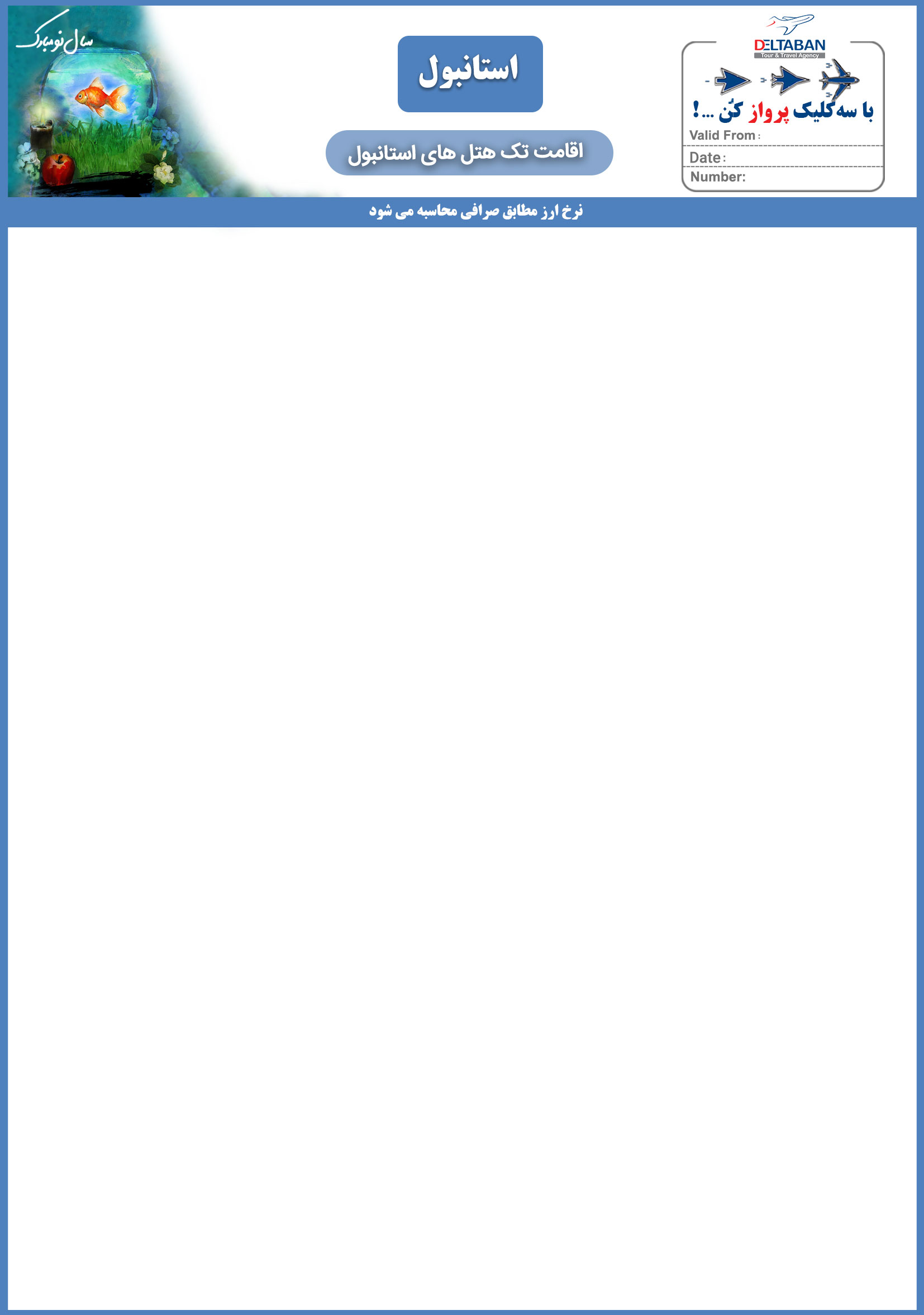 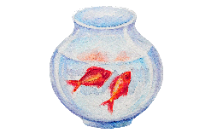 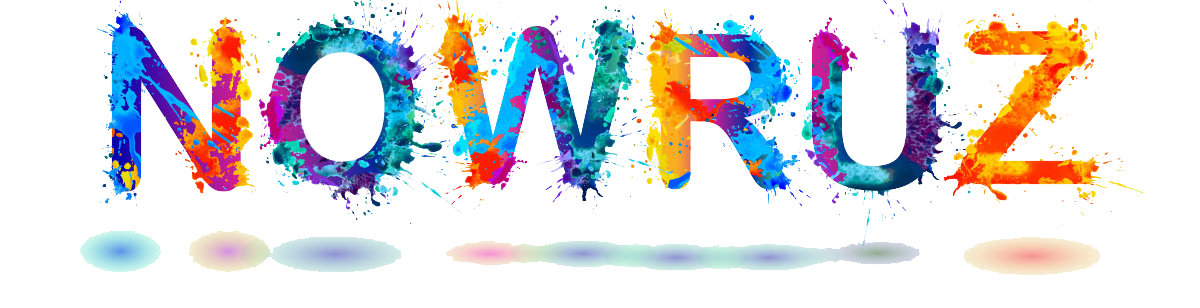 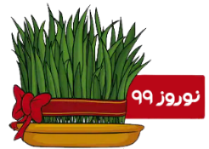 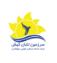 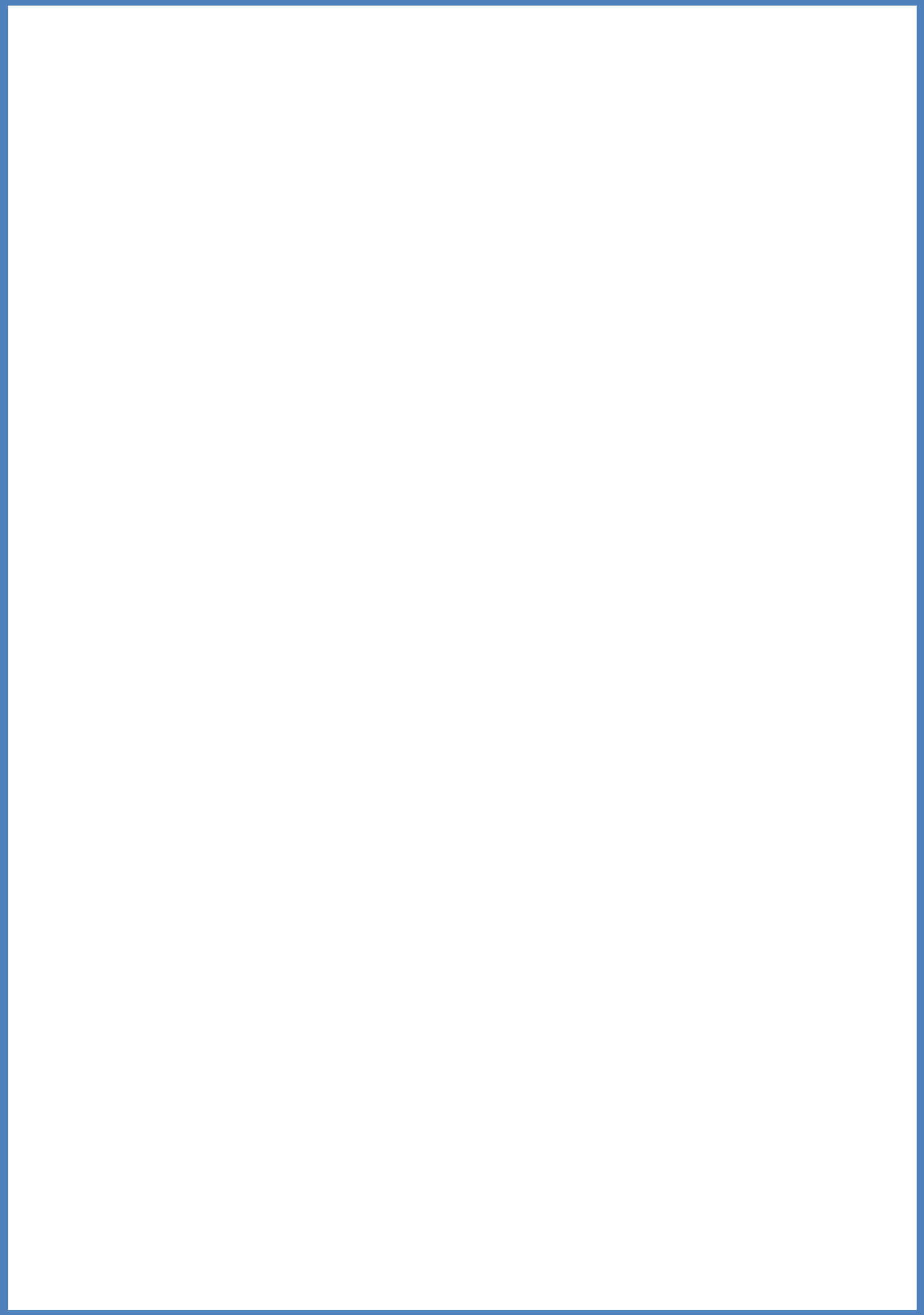 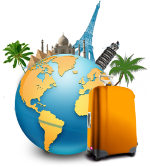 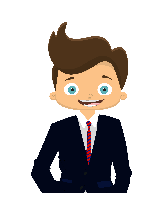 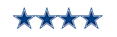 ردیفهتلدرجهسرویسموقعیتهر نفر در اتاق دو تختهاتاق یک تختهتخت اضافهکودک با تخت1Swissotel the Bosphorus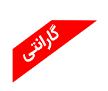 5*BBTaksim79 €158 €61 €40 €2Fairmont5*BBSisli75 €149 €58 €38 €3Grand Hayat5*BBBesiktas67 €128 €53 €32 €4Cvk Park Bosphorus5*BBTaksim68 €137 €54 €27 €5Conrad5*BBTaksim63 €126 €50 €26 €6Radisson Blu Sisli5*BBSisli55 €109 €40 €23 €7Hilton Bomonti5*BBBomonti50 €101 €37 €29 €8Nova Plaza Pera5*BBBeyoglu48 €97 €48 €34 €9The Elysium5*BBBeyoglu42 €86 €29 €21 €10Lazzoni5*BBBeyoglu41 $81 $35 $22 $11Taksim Esquare4*BBBeyoglu48 €97 €35 €25 €12Grand oztanik / Avantgarde*4BBTaksim43 €86 €35 €24 €13Konak*4BBTaksim38 €76 €33 €23 €14Nova Plaza Taksim*4BBBeyoglu36 €72 €36 €30 €15Taksim Express*4BBSisli35 $71 $33 $20 $